ПОЛОЖЕНИЕ О СОРЕВНОВАНИЯХ ПО КОНКУРУКУБОК КСК КУРЦЕВО ПО КОНКУРУОБЩАЯ ИНФОРМАЦИЯОБЩИЕ УСЛОВИЯСоревнования проводятся в соответствии сПравилами вида «Конный спорт» утв. Приказом от Минспорттуризма России № 818 от 27.07.2011 г., в редакции приказа Минспорта России №807 от 07.10.2019 г.Национальным регламентом проведения соревнований по конкуру (преодолению препятствий) действ. с 2012 годаОбщим регламентом FEI, 23-е изд., с изм. на 01.01.2020 г.Ветеринарным регламентом FEI, 14-е изд., действ. на 01.01.2020 г.Ветеринарным Регламентом ФКСР, утв. 14.12.2011 г., действ. с 01.01.2012 г.Регламентом ФКСР, утвержденном Протоколом Бюро ФКСР № 01-01/17 от «07» февраля 2017 г. С изм. на 01.01.2019 г.Положением о межрегиональных и всероссийских официальных спортивных соревнованиях по конному спорту на 2020 год, утвержденным Министерством спорта России и ФКСРПравилами FEI по антидопинговому контролю и медикаментозному лечению лошадей (2-е изд., действ. с 01.01.2020)Регламентом по возобновлению проведения спортивных соревнований по конному спорту на территории Нижегородской области от «21» июля 2020 годаВсеми действующими поправками к указанным выше документам, принятыми в установленном порядке и опубликованными ФКСР.Настоящим Положением о соревнованияхФакт участия в соревнованиях подразумевает, что Участники выражают свое безусловное согласие с тем, что их инициалы (имена, отчества, фамилии), дата рождения, изображения, фото- и видеоматериалы, а также интервью и иные материалы о них могут быть использованы в рекламных и иных коммерческих целях, направленных на продвижение спортивных мероприятий, в какой бы то ни было форме, как на территории Российской Федерации, так и за рубежом в течение неограниченного срока и без выплаты каких-либо вознагражденийДОПОЛНИТЕЛЬНЫЕ УСЛОВИЯ С ЦЕЛЬЮ ПРЕДУПРЕЖДЕНИЯ РАСПРОСТРАНЕНИЯ КОРОНАВИРУСНОЙ ИНФЕКЦИИдля всех участников, представителей команд, судей, обязательно исполнение «Рекомендаций по организации работы спортивных объектов в условиях сохранения рисков распространения COVID-19 (МР 3.1/2.1.0184-20)».На всей территории турнира обязательно ношение защитных перчаток и медицинской маски (кроме периода нахождения верхом на лошади и участия в соревновании).Представители команд обязуются проводить ежедневный «входной фильтр» членов команды перед началом соревнований с проведением термометрии и обязательным отстранением от нахождения на территории проведения соревнований лиц с повышенной температурой тела и/или признаками респираторных заболеваний (кашель, насморк). Обязательным является соблюдение социальной дистанции 1,5 м для всех участников соревнований, судейской коллегии.Комиссия по допуску будет проводиться по времени для каждой команды, с проведением термометрии (график прохождения комиссии по допуску будет предоставлен).ОРГАНИЗАТОРЫФедерация конного спорта Нижегородской областиАдминистрация Городецкого районаООО «КСК Курцево»Оргкомитет:Ответственность за организацию соревнований несет Оргкомитет, ответственность за проведение соревнований несет Главная судейская коллегия. Оргкомитет и Главная судейская коллегия оставляют за собой право вносить изменения в программу соревнований в случае непредвиденных обстоятельств. Федерация конного спорта России не несет ответственности по вопросам финансовых обязательств Оргкомитета.ГЛАВНАЯ СУДЕЙСКАЯ КОЛЛЕГИЯ И ОФИЦИАЛЬНЫЕ ЛИЦАТЕХНИЧЕСКИЕ УСЛОВИЯПРИГЛАШЕНИЯ И ДОПУСКДОПУСК К УЧАСТИЮ В СОРЕВНОВАНИЯХ:Внимание! Всадники, не достигшие 16 лет, не могут принимать участие в соревнованиях на лошадях, моложе 6-ти лет.ЗАЯВКИПредварительные заявки подаются до 25 августа 2020 до 18:00,через форму: https://forms.gle/6WnWN95SLo3cCMT5AВсе изменения в заявках на участие принимаются до 18:00 26 августа 2020 года. по e-mail: mshapkova@gmail.com и по телефону: +7(910) 392-95-87 – Щапкова Марина ЮрьевнаПодача предварительных заявок обязательна.Внимание! Участники, подавшие заявки после указанной даты, а также участники, подавшие заявки в день соревнования, оплачивают дополнительно к стартовому взносу 500 рублейУЧАСТИЕНа мандатную комиссию должны быть предоставлены следующие документы:Окончательная заявкаДокумент, подтверждающий регистрацию или членский взнос ФКСР на 2020 год;Для спортсменов, выступающих за Нижегородскую область, документ, подтверждающий взнос за участие в соревнованиях или членский взнос ФКСНО на 2020 год;
заявка по форме;паспорт(а) спортивной лошади ФКСР;документ, подтверждающий уровень технической подготовленности спортсмена (зачетная книжка, удостоверение о спортивном разряде/звании);действующий медицинский допуск организации, имеющей лицензию на осуществление медицинской деятельности, предусматривающей работы (услуги) по лечебной физкультуре и спортивной медицине;для спортсменов, которым на день проведения соревнования не исполнилось 18 лет, требуются нотариально заверенные разрешение от родителей/законных представителей на участие ребенка в соревнованиях по конному спорту и заявление тренеру от родителей/законных представителей на право представлять интересы ребенка на соревнованиях по конному спорту;для детей, а также для юношей, в случае их участия в соревнованиях более старшей возрастной категории – заявление тренера о технической готовности спортсмена и заверенные нотариально или написанные в присутствии Главного судьи/Главного секретаря соревнований заявления от родителей об их согласии;действующий страховой полис или уведомление ФКСР об оформлении страховки через ФКСР;Ветеринарному врачу соревнований при въезде на территорию проведения соревнований предоставляется ветеринарное свидетельство (сертификат)Внимание! Всадники, не достигшие 16 лет, не могут принимать участие в соревнованиях на лошадях, моложе 6-ти лет.ВЕТЕРИНАРНЫЕ АСПЕКТЫ	Состояние здоровья лошадей должно быть подтверждено ветеринарным свидетельством установленного образца. Обязательно наличие серологических исследований и профилактических прививок в соответствии с эпизоотической обстановкой в регионе.	Ветеринарному врачу соревнований при въезде на территорию проведения соревнований предоставляется ветеринарное свидетельство (сертификат).Ветеринарный осмотр лошадей проводится по прибытию и на разминке.	Все ветеринарные свидетельства по перевозке лошадей оформляются в электронном виде.ЖЕРЕБЪЕВКА УЧАСТНИКОВЖеребьевка участников проводится на мандатной комиссии 28.08.2020 годаПРОГРАММА СОРЕВНОВАНИЙОПРЕДЕЛЕНИЕ ПОБЕДИТЕЛЕЙ И ПРИЗЕРОВПобедитель и Призеры каждого маршрута определяются по наименьшему количеству штрафных очков и лучшему времени, показанному всадником в маршруте или перепрыжке, либо по максимальному количеству баллов и лучшему времени, согласно статье, по которой проводится конкур. Награждается три первых места в маршруте.Утвержденные протоколы соревнований (технические результаты) организаторы представляют на бумажных и электронных носителях в ФКСНО и ФКСР по окончании соревнований (технические результаты всероссийских, межрегиональных, зональных соревнований в течение 10 дней передаются в Минспорт России, курирующее управление ФГБУ ЦСП/ФГБУ ФЦПСР).НАГРАЖДЕНИЕВо всех маршрутах награждается по 3 призовых места в каждом зачете.Победитель в каждом зачете каждого маршрута награждается кубком, медалью, грамотой и памятными призами, призеры награждаются медалями и грамотами. Лошади победителей и призеров награждаются памятными розетками.	Церемония награждения проводится по окончании каждого маршрута в пешем строю. В случае, если в соревновании участвует менее 5 всадников, награждается только первое место, если менее 2 участников, награждение не проводится.	Оргкомитет оставляет за собой право учреждать дополнительные призы и подаркиРАЗМЕЩЕНИЕУчастники:Гостиница Малый Китеж сайт: http://www.kitezhnn.ruТелефон: +7(83161) 9-77-27, +7(93028) 9-77-27База отдыха Нептунсайт: https://neptun1996.business.site/Гостиница «Рублев»сайт: www.hotel-rublev.ruтелефоны: +7(83161) 9-00-09, +7(83161) 9-03-09Premier Hotelсайт: www.lighthotel.ruтелефон: +7 (831) 211-98-69Бронирование гостиниц осуществляется по телефонам: Рябинина Виктория, телефоны: +7(930) 718-22-22, +7(951)902-91-002. Лошади *Количество летников ограничено. Приоритетной будет является бронь на два дня соревнований. Вопросы по размещению лошадей:Рябинина Виктория,телефоны: +7(930) 718-22-22, +7(951)902-91-003. Приезд:Время и дата приезда всадников, прибытия лошадей должны быть поданы в Оргкомитет заранее.ФИНАНСОВЫЕ УСЛОВИЯСтартовые взносы:Внимание! Для допуска на соревнования спортсменам, выступающим за Нижегородскую область, необходимо иметь оплаченный целевой взнос за участие в соревнованиях или членский взнос ФКСНО в 2020 годуОргкомитет соревнований обеспечивает судейство и осуществляет контроль за выполнением требований и правил Российских соревнований. За счет оргкомитета соревнований обеспечиваются расходы по аренде спортсооружения, оплата обслуживающего персонала, оплата денежных или ценных призов, приобретение канцтоваров, наградной атрибутики; статьи затрат, связанные с организационными расходами по подготовке и проведению соревнований.Оргкомитет обеспечивает оказание первой медицинской помощи и присутствие ветеринарного врача.Расходы по услугам лечения несут коневладельцы или заинтересованные лица.Оплата проезда, проживания и питания спортсменов, расходы по командированию спортсменов, тренеров и обслуживающего персонала, доставке лошадей к месту проведения соревнований, размещению и кормлению лошадей несут коневладельцы или заинтересованные лица.СТРАХОВАНИЕОтветственность Организаторов перед участниками и третьими лицами – в соответствии с Федеральным Законом «О физической культуре и спорте в Российской Федерации» от 23 ноября 2007 года.Настоятельно рекомендуется каждому участнику соревнований и владельцу лошади иметь во время соревнований при себе действующий страховой полис о договоре страхования гражданской ответственностиДанное Положение является официальным приглашением на соревнования. Участие в соревнованиях означает согласие спортсменов с условиями проведения соревнований, изложенными в настоящем Положении о соревнованиях.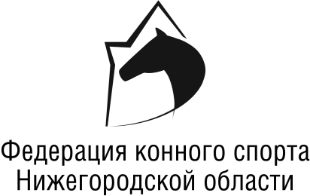 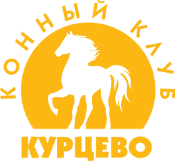 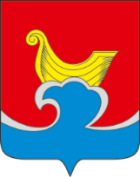 «УТВЕРЖДЕНО»Президент Федерации конного спорта Нижегородской области___________________В.Н. Лунин«____»__________________2020г.«УТВЕРЖДЕНО»Директор ООО «КСК «Курцево»____________С.Ю. Городнова «___»			2020г.«УТВЕРЖДЕНО»Председатель комитетапо физической культуре и спортуадминистрации Городецкого муниципального района				А.Н. Заботин«___»				2020г.СТАТУС СОРЕВНОВАНИЙ:муниципальные КАТЕГОРИЯ СОРЕВНОВАНИЙ:Открытые/личныеДАТА ПРОВЕДЕНИЯ:28-29 августа 2020 годаМЕСТО ПРОВЕДЕНИЯ:Нижегородская обл., Городецкий район, д. КурцевоРегистрационные данныев ФГИС "Меркурий"RU 1122757Члены Оргкомитета турнираРябинина Виктория – размещение лошадей, бронирование гостиництелефон: +7(930)718-22-22 телефон: +7(951)902-91-00Щапкова Марина Юрьевна – прием заявок, стартовые и технические протоколытелефон: +7(910)392-95-87 Директор турнираГороднова Светлана Юрьевна телефон: +7(951)907-36-36ФИОКатегорияРегионГлавный судья Кузьмина Е. А.1КНижегородская областьГлавный секретарьЩапкова М. Ю.2КНижегородская областьШеф-стюардКозикова С. А.1КНижегородская областьКурс-дизайнерКолбина Е.В.2ККировская областьВетеринарный врачВасильева Ю. П.Нижегородская областьСоревнования проводятсяна открытом грунтеТип грунта:еврогрунтРазмеры боевого поля:30×70 мРазмеры разминочного поля:40×50 мКатегории приглашенных участников:взрослые/дети/любителиКоличество лошадей на одного всадникаНе ограниченноКоличество стартов на одну лошадьНе более 2 раз, при высоте препятствий до 100 смвключительно по решению ГСК может быть даноразрешение на выступление лошади 3 раза в день.Количество приглашенных всадников из одного региона:Не ограниченноКоличество приглашенных всадников из других регионовНе ограничено СоревнованиеУсловия допускаДетивсадники (12-14 лет) – 2006-2008 г.р. на лошадях 6 лет и старше.Открытый классвсадники 12 лет и старше – 2006 г.р. и старше на лошадях 6-ти лет и старшеЛюбителивсадники 21 год и старше – 1999 г.р. и старше, не выступавшие в предшествующем году по группе А и В и не выполнявшие норматив 1-го разряда28 августа 2020 года – пятница28 августа 2020 года – пятница28 августа 2020 года – пятница8:00-10:00 – мандатная комиссия8:00-10:00 – мандатная комиссия8:00-10:00 – мандатная комиссия12:00 – начало маршрута №112:00 – начало маршрута №112:00 – начало маршрута №1Маршрут № 1 – 60 см«Открытый класс»Ст. 9.8.2.1., табл. «В»;«Скоростной»Маршрут № 2 – 80-100 см«Дети»Высота препятствий: 80 смСт. 9.8.2.1., табл. «В»;«Скоростной»Маршрут № 2 – 80-100 см«Любители»Высота препятствий: 90 смСт. 9.8.2.1., табл. «В»;«Скоростной»Маршрут № 2 – 80-100 см«Открытый класс»Высота препятствий: 100 смСт. 9.8.2.1., табл. «В»;«Скоростной»Маршрут № 3 – 105 см«Открытый класс»Ст. 16.11.5, табл. «А»; «По возрастающей сложности с «Джокером»»Маршрут № 4 – 110 см«Открытый класс»Ст. 9.8.2.1., табл. «А»;«Скоростной»29 августа 2020 года – суббота29 августа 2020 года – суббота29 августа 2020 года – суббота10:00 – начало маршрута №510:00 – начало маршрута №510:00 – начало маршрута №5Маршрут №5 – 70 см«Открытый класс»Ст. 9.8.2.2, 13.1.3., табл. «А»;«Классический,с перепрыжкой сразу»Маршрут № 6 – 90-105  см«Дети»Высота препятствий: 90 смСт. 9.8.2.2, 13.1.3., табл. «А»;«Классический,с перепрыжкой сразу»Маршрут № 6 – 90-105  см«Любители»Высота препятствий: 100 смСт. 9.8.2.2, 13.1.3., табл. «А»;«Классический,с перепрыжкой сразу»Маршрут № 6 – 90-105  см«Открытый класс»Высота препятствий: 105 смСт. 9.8.2.2, 13.1.3., табл. «А»;«Классический,с перепрыжкой сразу»Маршрут № 7 – 110 см «Открытый класс»Ст. 9.8.2.2., табл. «А»; «Классический, с перепрыжкой»Маршрут № 8 – 120 см«Открытый класс»Ст. 9.8.2.2., табл. «А»; «Классический, с перепрыжкой»РазмещениеСтоимостьЛетники*1 000 рублей/сутки с сеномМеста в конюшне предоставляются только для жеребцов1 500 рублей/сутки с сеномКатегория участниковРазмер стартовых взносовСпортсмены выступающие в зачете «Открытый класс»1 000 рублей/стартСпортсмены выступающие в зачете «Любители»1 000 рублей/стартДети, выступающие в зачете «Дети»500 рублейДети, выступающие в зачете «Открытом класс»1 000 рублей